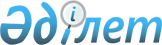 О внесении изменений и дополнений в постановление Правительства Республики Казахстан от 13 ноября 1996 г. N 1381
					
			Утративший силу
			
			
		
					Постановление Правительства Республики Казахстан от 25 марта 1997 г. N 411. Утратило силу - постановлением Правительства РК от 9 февраля 2005 г. N 124 (P050124)

      Правительство Республики Казахстан ПОСТАНОВЛЯЕТ: 

      Внести в перечень организаций, освобождаемых от уплаты подоходного налога, земельного налога и налога на имущество, зарегистрированных и занятых на строительстве в городе Акмоле, утвержденный постановлением Правительства Республики Казахстан от 13 ноября 1996 г. N 1381  P961381_   "Об утверждении перечня организаций, освобождаемых от уплаты подоходного налога, земельного налога и налога на имущество, зарегистрированных и занятых на строительстве в городе Акмоле", следующие изменения и дополнения:      исключить порядковые номера:      "6. Акмолинская монтажная фирма "Имсталькон".      19. АО "Акмолинский фарфоровый завод", г. Акмола.      26. АО "Акмолинский завод торгового оборудования", г. Акмола.      28. АУ "Арай-17", г.Алматы.      ЗО. АК "Шымкентпромстрой", г. Шымкент";      порядковые номера 7, 8, 9, 10, 11, 12, 13, 14, 15, 16, 17, 18, 20, 21, 22, 23, 24, 25, 27, 29 считать порядковыми номерами 6, 7, 8, 9, 10, 11, 12, 13, 14, 15, 16, 17, 18, 19, 20, 21, 22, 23, 24, 25;      дополнить порядковыми номерами 26-49 следующего содержания:      "26. Фирма "Мабетекс проджект инжиниринг СА", согласно контрактам N 24031796-АКМОЛ от 1 августа 1996 года и N V-243 АКМОЛ от 17 января 1997 года.      27. Фирма "ТесhnоАRТ", согласно контракту от 24 января 1997 года.      28. Фирма "Фитцпатрик Интэрнэшнл Лимитед", согласно контракту от 3 декабря 1996 года.      29. АО "Казахтранстехмонтаж", г. Акмола, согласно договорам от 20 июня 1996 года, 5 августа 1996 года, 15 октября 1996 года, 15 ноября 1996 года, 20 ноября 1996 года и 10 декабря 1996 года.      3О. АО "Домостроитель", г. Акмола, согласно договорам N 169 от 20 сентября 1996 года, N 2ЖД-1 от 15 января 1997 года и от 17 января 1997 года.      31. АО "Электромонтаж", г. Алматы, согласно договорам N 3-21 от 22 октября 1996 года и N 21-29-96 от 18 декабря 1996 года.      32. АО "Имсталькон", г. Алматы, согласно договорам от 29 мая 1996 года и 8 августа 1996 года.      33. ТОО концерн "Найза", г. Акмола, согласно договорам N 1, 2, 3, 4 от 26 июня 1996 года и N 7ЖД-1 от 23 января 1997 года.      34. АОЗТ "Строительная компания "НЕГIЗ", г. Алматы, согласно договорам N 4ЖД-1 от 21 января 1997 года и N 4ЖД-2 от 21 января 1997 года.      35. АО "Дорстройтрест" Целинной железной дороги, г. Акмола, согласно договорам от 20 февраля 1996 года, от 1 марта 1996 года, от 2 апреля 1996 года, от 24 июля 1996 года, от 15 октября 1996 года и от 17 октября 1996 года.      36. АО "Акмолаагроспецстрой", г. Акмола, согласно договорам от 10 декабря 1996 года, от 11 декабря 1996 года и от 27 января 1997 года.      37. АО "Целиндорстрой", г. Акмола, согласно договору от 15 ноября 1996 года.      38. АО "Акмоластрой", г. Акмола, согласно договорам N 4 от 18 июня 1996 года, N 7 от 16 июля 1996 года, от 18 декабря 1996 года, от 25 декабря 1996 года, от 8 января 1997 года и от 21 января 1997 года.      39. ТОО "Ай-Су-Астана", г. Акмола, согласно договору N 37 от 27 июня 1996 года.      40. АО СФК "Кокшетаусельстрой N 2", г. Кокшетау, согласно договору N 8ЖД-1 от 15 января 1997 года.      41. ТОО "Монтажно-технологический центр Сирена-С", г. Караганда, согласно договору N 1с от 24 января 1997 года.      42. АО "Каздизайн", г. Алматы, согласно генеральному договору N 2/97 от 15 января 1997 года.      43. МАК "Алматыгорстрой", г. Алматы, согласно договору N 5 ЖД-1 от 23 января 1997 года.      44. ХК "Алматыкурылыс", г. Алматы, согласно договору N 9 ЖД-1 от 22 января 1997 года.      45. АО "Карагандажилстрой", г. Караганда, согласно договору N 6 ЖД-1 от 15 января 1997 года.      46. АО "Степногорское управление строительства", г.Степногорск, согласно договорам N 12 ЖД-1 от 15 января 1997 года и N 12 ЖД-2 от 28 января 1997 года. 

       47. АО "Кварц", г. Караганда, согласно договорам N 720 от 30 сентября 1996 года и N 7725 от 4 октября 1996 года. 

      48. AO "Целинсантехмонтаж", г. Акмола, согласно договорам N 4 от 23 января 1996 года, N 18 от 26 апреля 1996 года, N 41 от 17 августа 1996 года, N 24 от 10 октября 1996 года, от 14 октября 1996 года, N 1 от 16 января 1997 года. 

      49. Фирма "AHSEL INSAAT TAAHHUT VE TICARET А.S.", согласно договору N 13ЖД от 28 февраля 1997 года." 

     Премьер-Министр 

   Республики Казахстан 
					© 2012. РГП на ПХВ «Институт законодательства и правовой информации Республики Казахстан» Министерства юстиции Республики Казахстан
				